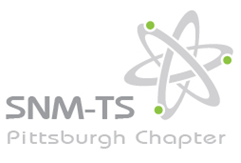 Registration formName:                   ________________________________________________________Address:	    ________________________________________________________		   _________________________________________________________                            City:   : ______________ Zip: ___________Phone:		   _________________________________________________________Email:		   _________________________________________________________Employer: 	  _________________________________________________________SNM Membership # :  ____________________________________________________Student School:   ________________________________________________________                    ҉   $40 SNM Member              ҉   $50 Non-Member            ҉   $5 Student  Same day registration please mark one                    ҉   $55 SNM Member              ҉   $65 Non-Member            ҉   $10 Student  complete this form and Make all checks payable to Pittsburgh SNMMI-TSP.O Box 16085Pittsburgh, PA 15242